Государственное бюджетное дошкольное образовательное учреждение детский сад №44  компенсирующего вида Кировского района Санкт - ПетербургаКонспект    непосредственно  образовательной деятельности  для подготовительной группы.           «Санкт-Петербург – крупный транспортный город»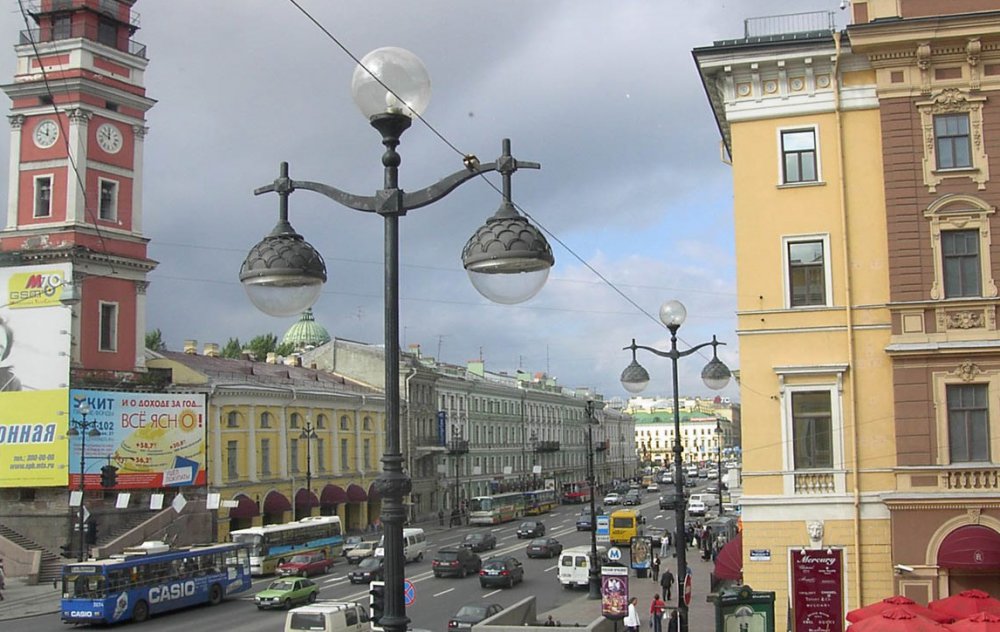                                 Автор: Бехметьева Елена Алексеевна,   воспитатель высшей квалификационной  категории                                                                                      2015 годЦель.Расширение, уточнение и закрепление  представлений  детей  о родном  городе Санкт – Петербурге. Формирование  любви  к родному  городу  и  интереса  к  его достопримечательностям.Задачи.Познание.-  закрепить знания  детей  о видах пассажирского транспорта-  познакомить с транспортными парками и вокзалами нашего города-  упражнять в решении ребусов и шифровок-  учить распознавать геометрические фигуры независимо от их пространственного   положенияКоммуникация.- пополнить  словарный запас  детей:  вокзал, Московский, Балтийский, Ладожский, Финляндский,  Витебский, аэропорт, Пулково, пристань, депо- продолжать упражнять детей в согласовании слов в предложении.- формировать  умение согласовывать  речь с движением  - учить выделять звуки в простых словах                                                                               - развивать общие  речевые  навыки                                                                                                                      - приучать детей — будущих школьников — проявлять инициативу с целью получения новых знаний.  Художественное творчество.- закреплять  умение складывать бумагу квадратной формы  в   разных направлениях- совершенствовать умение детей создавать объемные игрушки( транспорт) в технике оригами.Социализация.- воспитывать любовь и  эмоциональное   отношение  к  городу                                                     - развивать  навыки социально – общественной, игровой  деятельности-  упражнять в умении  работать в пареФизическое  развитие:                                                                                                                     - развивать  мелкую  моторику  руки                                                                                                   - способствовать  развитию физических качеств, координации движений, умения ориентироваться  в пространстве- познакомить детей с новой подвижной игрой « Найди свой парк»Оборудование и материалы:  нетбук, экран, презентация «Санкт – Петербург – большой транспортный город» на СD  диске,  разрезные картинки пассажирского транспорта, картинки пассажирского транспорта  на грудь детям, рули, геометрические фигуры разного цвета: круг, квадрат, прямоугольник, овал, треугольник, многоугольник, мяч, письмо, конверт, цветная бумага, фломастеры, клей, ножницы,  3 стола, стулья, диск с песнями: «Автомобили», исп. ансамбль «Веселые ребята»,  «Самолет»  в исп. детского хора,  медали.Предварительная  работа:                                                                                                      - рассматривание  картин и иллюстраций  садов, парков, музеев, театров, дворцов, водных  артерий  и  скульптур  Санкт – Петербурга                                                                      - чтение художественной  литературы: А. Смирнова «Как  найти  счастье  на улице», В. Воскобойников «Санкт – Петербург»,  В. Меерзон «На чем стоит город и чем знаменит»                                                                - разучивание  стихов  С. Скаченкова,  М. Борисовой, Т. Кудрявцевой      - разгадывание  ребусов и  шифровок                                                                                                   - проведение  дидактических игр: « Закончи предложение», «Я знаю пять названий», «Узнай по описанию», «Узнай изображение по части», «Кинь кубик»                                               - настольно – печатные игры: кубики «Виды города», «Транспорт», «Улица», «Прогулка по Санкт – Петербургу», лото «Виды транспорта»,   домино «Транспорт»,                                  - художественное творчество детей: рисование  « Летний  сад», «Улица города»;  аппликация:  «Машины на улицах города»   - организация  подвижных игр « Самолеты», «По болоту Петр шел»,                  воскресные  коллективные  посещения  музеев  детей с родителями, поездки  в сады и парки, к водным артериям  Санкт – Петербурга.Воспитатель. Мальчики и девочки,  мы с вами живем в большом городе.  Как называется наш город? (Санкт – Петербург) Напомните мне, на чем  можно проехать по нашему городу? ( метро, автобус, троллейбус, трамвай, автомобиль). Вспомните, пожалуйста,  где расположен наш город? ( На реке Неве, на островах)  Если наш город  построен на островах, на чем же еще можно добраться из одной части города в другую или из центра города в пригород? (на кораблике, теплоходе). Молодцы, правильно.                        Это «Ракеты» и «Метеоры». Они домчат вас по Неве и ее притокам практически  во все основные пункты нашего города. А по малым рекам города  ходят  экскурсионные теплоходы.Воспитатель.  Дети, о каком виде транспорта мы сейчас говорили?                       (о пассажирском). А кто скажет, где можно сесть на пассажирский  транспорт? (на остановке). Есения, подскажи мне, как назвать остановку трамвая? (трамвайная), Саша, как назвать остановку автобуса ( автобусная), Кирилл, как назвать остановку троллейбуса  ( троллейбусная), Соня, как назвать остановку электрички в метро ( станция), Сережа,  как назвать остановку теплохода (пристань)Молодцы, все правильно ответили.А сейчас,  разделитесь  на пары,  и сядьте за столы. На каждом столе поднос с частями разрезных картинок. Вы вдвоем собираете сначала одну затем вторую картинку, а потом скажете, что на ней изображено (дети складывают иллюстрации  метро, автобуса,  трамвая, троллейбуса, теплохода, автомобиля), (на подносе есть лишние части разрезных картинок). Проводится интерактивная игра «Работа парами»Молодцы! Все справились с заданием.Ребята,  у нас в городе столько много транспорта, а где же он ночует?  Хотите поиграть  в игру «Продолжи предложение». Встаньте, пожалуйста,  в круг, я буду бросать вам  мяч по очереди  и начинать предложение, а вы продолжите предложение. Говорить надо полным предложением. Автобус ночует…. (в автобусном парке)Троллейбус ночует…(в троллейбусном парке)Трамвай  ночует…(в трамвайном парке)Автомобили ночуют…(на стоянке)Электрички  метро ночуют…(в депо)Теплоходы ночуют…(в речном порту)Молодцы!Воспитатель. Посмотрите, что  у меня в руках? (геометрические фигуры  разного цвета.) Я предлагаю вам поиграть в новую игру. Сегодня я придумаю правила этой игры, а в другой раз будете придумывать вы. Например, эти фигуры будут обозначать разные парки.   Вот красный квадрат – автобусный парк. Синий прямоугольник – автомобильный паркЖелтый треугольник -  троллейбусный паркФиолетовый многоугольник -  трамвайный паркОранжевый  овал - депоХорошо. Вы  выбираете картинку  с изображением того вида транспорта, на каком хотите поездить.  Под музыку вы ездите по залу. Когда музыка замолкает, вы должны найти свой парк (свою фигуру) и подбежать к нему. (Когда дети двигаются по залу, я меняю местами фигуры). Игра повторяется 3 раза. Понравилась вам  такая игра?Вдруг открывается  дверь  и приносят письмо (дети сидят на стульчиках).Воспитатель.  Это письмо  из  города  Мурманска. Посмотрим, кто нам его написал. Это пишут дети из детского сада, которые  живут  на севере ( дети сами открывают письмо , воспитатель читает письмо).                                        Дорогие  дети, здравствуйте.Мы живем на севере,  в  городе Мурманске.  Мы  тоже ходим  в детский сад. В детском саду  нам рассказывают  о других городах нашей страны, но хочется посмотреть своими глазами. Мы никогда не были в городе Санкт – Петербурге и хотим приехать к вам в город.  Напишите нам, на чем   можно приехать  в Санкт – Петербург. До свидания.  Дети  подготовительной группы.Воспитатель.  Ответим детям на их просьбу. Кто скажет, на чем можно приехать к нам в город? (на автобусе, поезде, самолете,  автомобиле)  Кто знает, куда прибывают поезда в нашем городе? (на железнодорожные  вокзалы). А вы знаете, что в нашем городе  5 ж/д вокзалов. Хотите узнать, какие это вокзалы? Присаживайтесь на стульчики (показ  слайдов).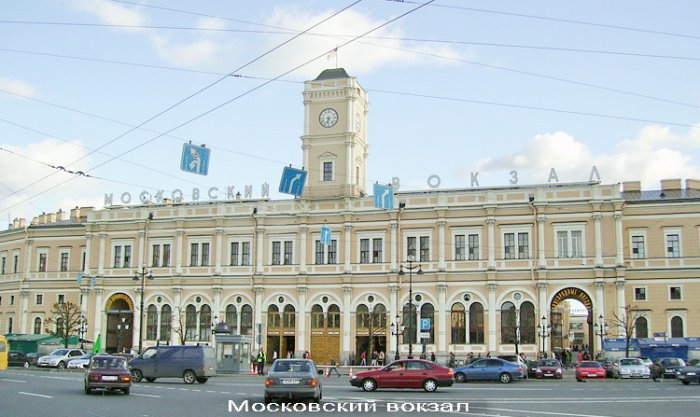 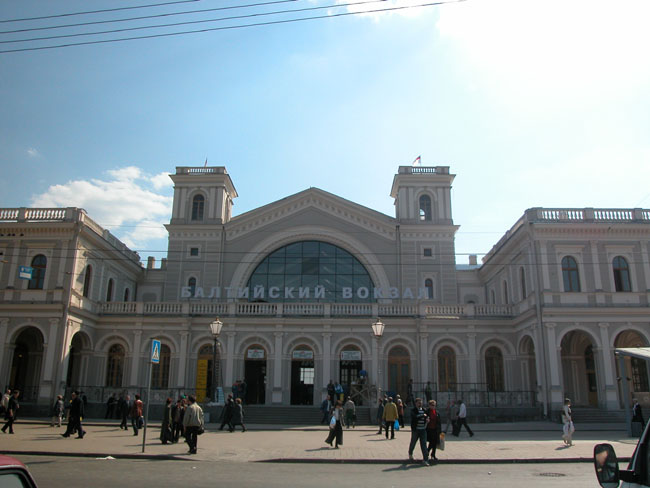 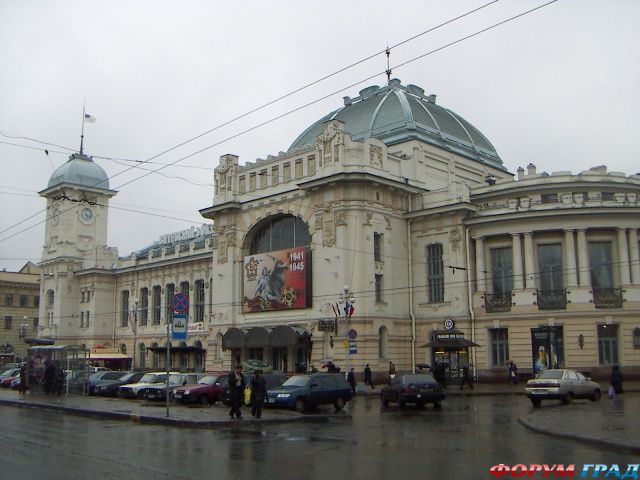 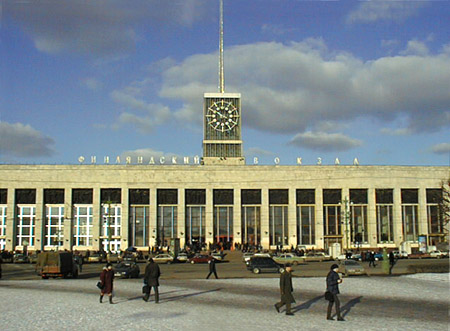 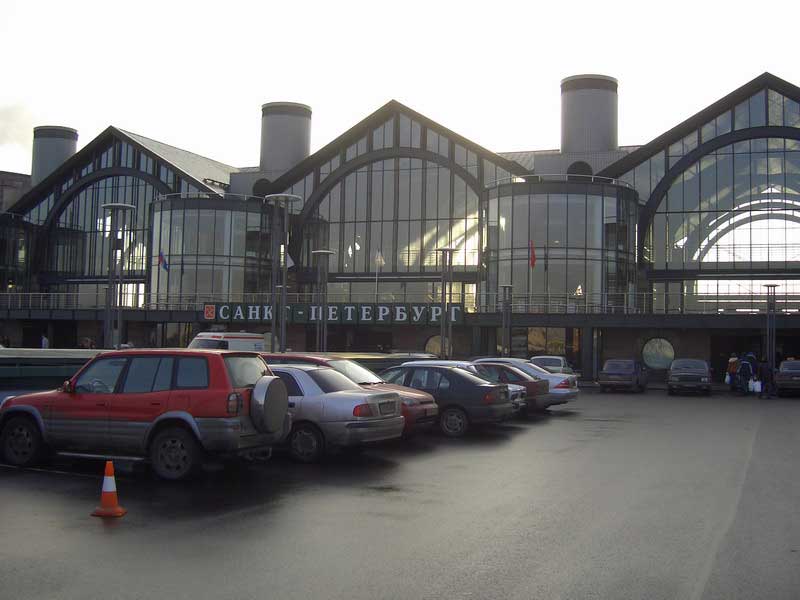 Воспитатель. У нас в городе есть и другие вокзалы.  Отгадайте сначала  загадку.Что за чудо- синий дом!Ребятишек  много  в нем.Носит  обувь из резиныИ питается бензином! (автобус)Правильно, это автобус. В нашем городе есть  автобусный вокзал (показ слайдов)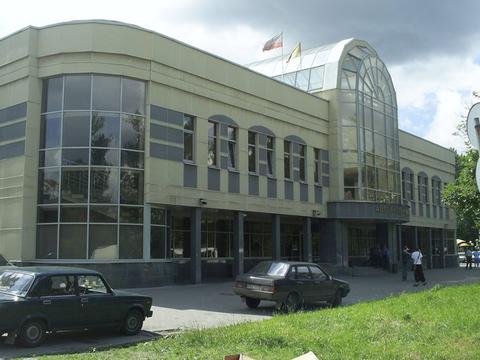 Воспитатель. А сейчас мы с вами попробуем разгадать шифровку?     (Воспитатель  показывает слайд   с изображением  разных видов  транспорта   или  частей   транспорта.  Дети последовательно называют первые буквы  названий  транспорта  или частей транспорта   и вставляют   эти буквы в таблицу, затем  дети читают,  что получилось. 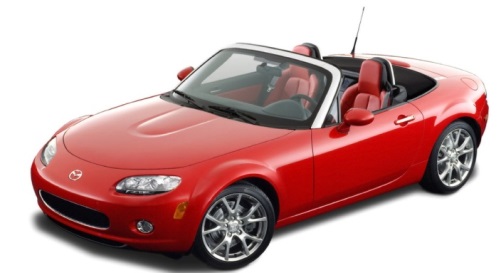 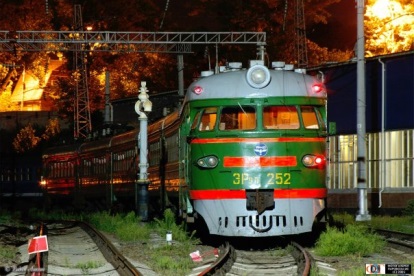 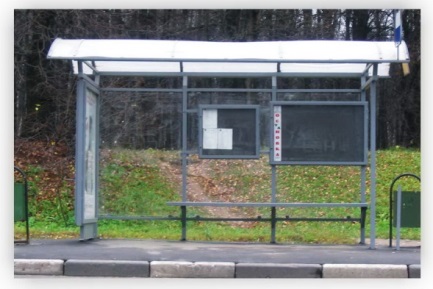 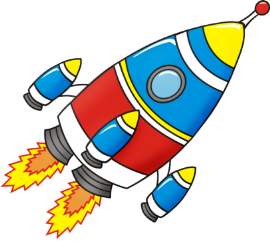 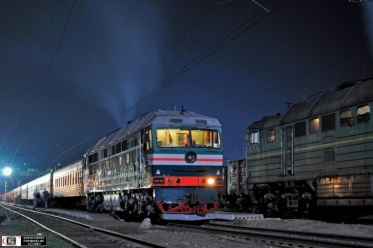 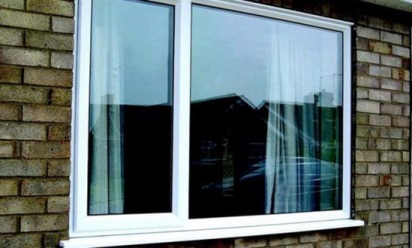 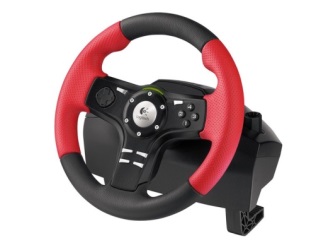 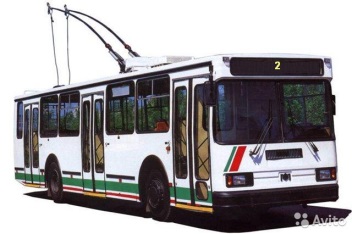       В нашем городе 2 аэропорта: Пулково1, Пулково2 ( смотрим слайды)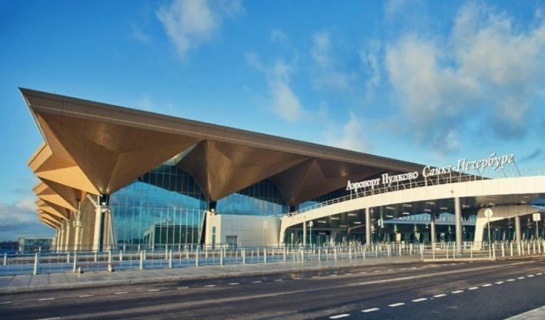 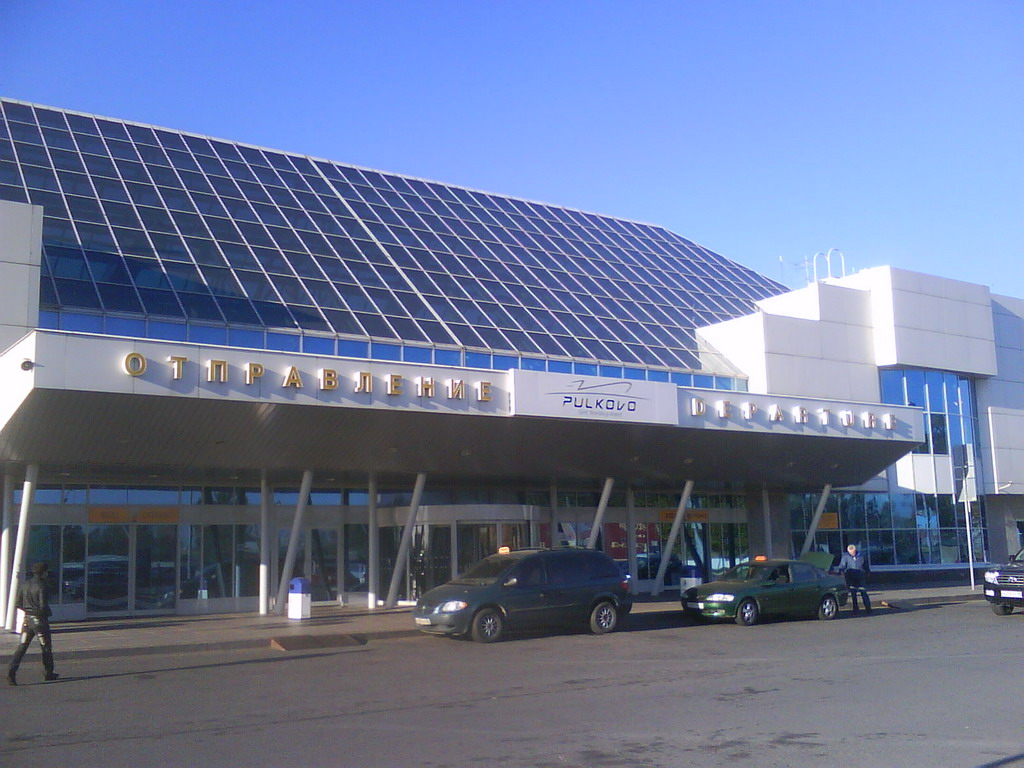  А вы хотите полетать  на   самолетах? (игра «Самолеты» под музыку)Присели на корточки. Приготовили моторы (руки сложили полочкой, кисти в кулачке) Завели моторы и развели руки в стороны.Руки в стороны -  в полет   Дети бегут на носочках по кругу, руки в стороныОтправляем самолет.Правое крыло вперед,         поворот через правое плечоЛевое крыло вперед,          поворот через левое плечоПолетел наш самолет        бегут по кругуВоспитатель. Налетались. А теперь идите на посадку и присаживайтесь на стульчики.Ребята, посмотрите, что изображено на слайде (ребус).  Давайте попробуем его разгадать. (Нева)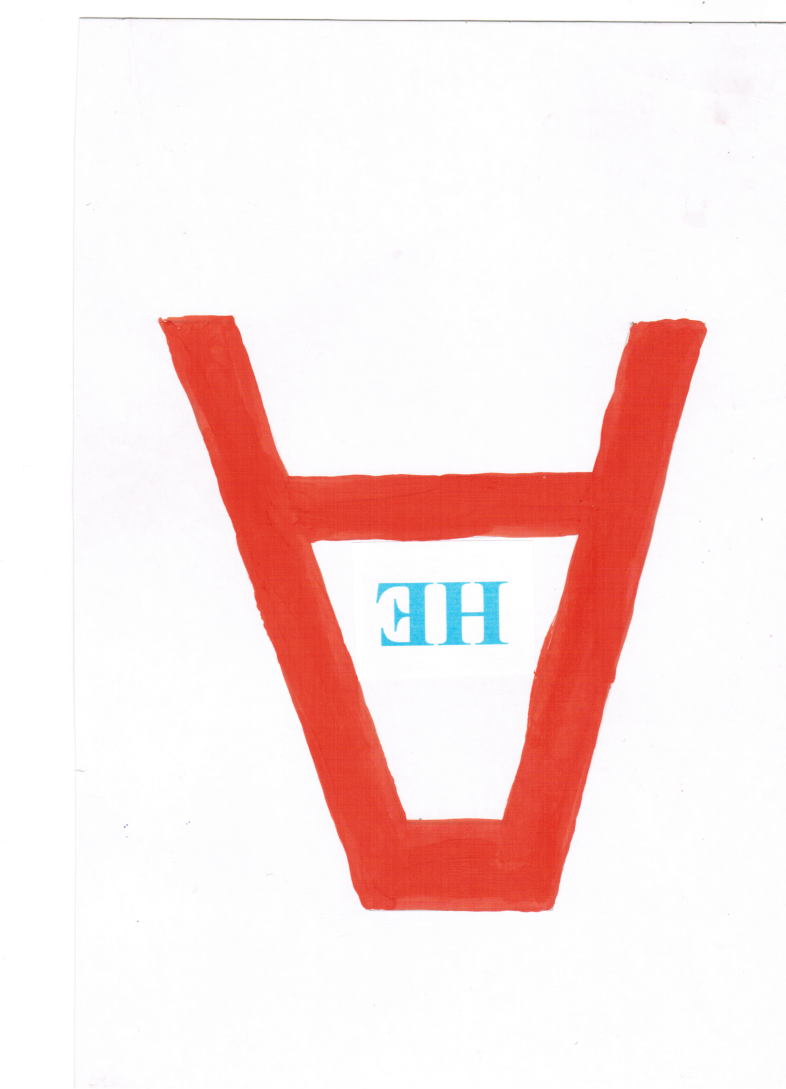  Нева вытекает из Ладожского  озера и впадает в Финский залив, затем в Балтийское  море. Если у нас в городе протекает такая широкая река, то на чем, еще можно до нас добраться?( на корабле, пароходе)Поэтому в Санкт – Петербурге есть еще морской  вокзал (показываю слайды  с изображением  морского вокзала).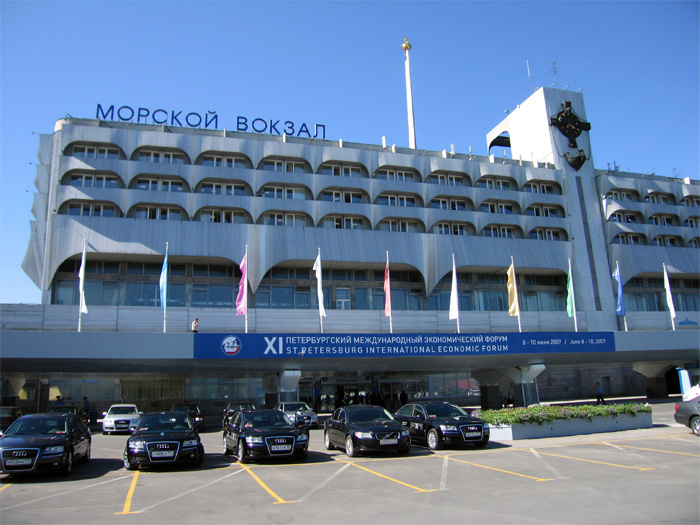 Вот видите,  как  много  у нас  вокзалов, потому что в наш город приезжает, приплывает и прилетает много  разного транспорта, который привозит к нам в город много людей и грузов. Вот поэтому  Санкт – Петербург называют крупным транспортным городом. Что мы ответим  детям из города Мурманска?  Пригласим  их в гости? Вы знаете, так как  не все дети еще хорошо умеют писать, давайте мы  пошлем детям  вместо письма  наши поделки из бумаги, а они догадаются, на чем к нам можно приехать. Что мы сделаем? ( самолет, корабль, поезд, машину, автобус),(дети делают поделки из бумаги техникой оригами)Молодцы! Теперь мы положим наши поделки в конверт,  и позже  я снесу его на почту.Ребята, а что же дети из другого города смогут увидеть в Санкт – Петербурге?       ( дети перечисляют достопримечательности  города) А сейчас, за ваши старания и  желание помочь детям другого города, я  вручу вам награды. Вот такие медали.          А       Э       Р       О       П       О       Р       Т